Le suivi du stock en quantité et en valeurAtelier 5-3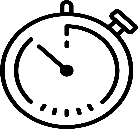 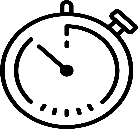 Calculer le plus rapidement possible la valeur du stock selon la méthode du CMUP en fin de période ! En complétant la fiche de stock (annexe 1)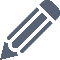 En justifiant le calcul du stock (annexe 2)  En renseignant la page web 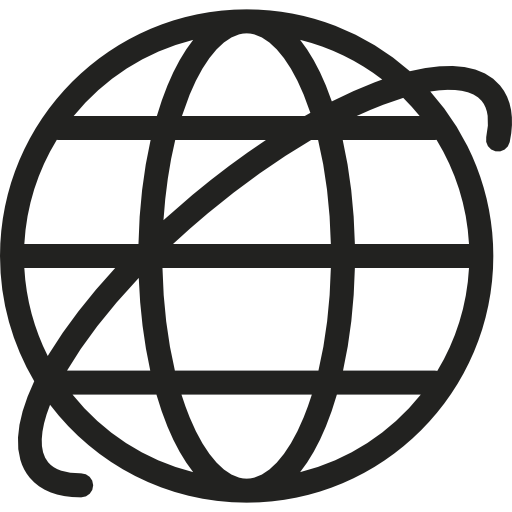 « Atelier 5-3 – La fiche de stock »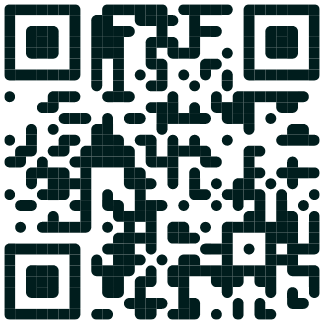 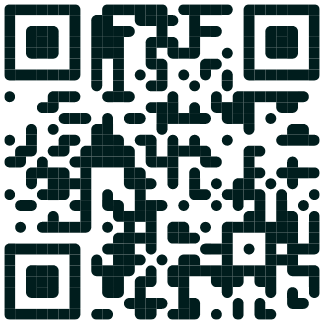 Arrondir le CMUP au millièmeAnnexe 2 – Justification des calculsMon atelier pour m’entrainer à…Mettre à jour une fiche de stock Calculer le stock en quantité et en valeur selon la méthode du CMUP en fin de périodeContrôler les valeurs obtenuesFICHE DE STOCKFICHE DE STOCKFICHE DE STOCKRéférence EP5391Désignation Sel himalayen – Fournisseur : BonneterreRéférence EP5391Désignation Sel himalayen – Fournisseur : BonneterreRéférence EP5391Désignation Sel himalayen – Fournisseur : BonneterreRéférence EP5391Désignation Sel himalayen – Fournisseur : BonneterreRéférence EP5391Désignation Sel himalayen – Fournisseur : BonneterreRéférence EP5391Désignation Sel himalayen – Fournisseur : BonneterreRéférence EP5391Désignation Sel himalayen – Fournisseur : BonneterreRéférence EP5391Désignation Sel himalayen – Fournisseur : BonneterreDateDocumentEntréesEntréesEntréesSortiesSortiesSortiesStockStockStockDateDocumentQtésPUMtQtésPUMtQtésPUMt101/09Stock initial2294,500203/09WH/OUT 093339310/09WH/OUT 0936100412/09WH/OUT 094245516/09WH/IN 09142006,10621/09WH/IN 0916405,60729/09WH/OUT 09522508VérificationVérificationCMUP en fin de période